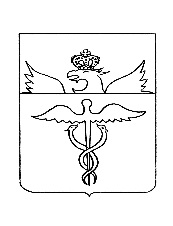 АдминистрацияБутурлиновского городского поселения Бутурлиновского муниципального районаВоронежской областиПостановлениеот 18.11.2021г.№ 504        г. БутурлиновкаО создании органа, специально уполномоченного на решение задач в области защиты населения и территорий от чрезвычайных ситуаций Бутурлиновского городского поселения Бутурлиновского муниципального района Воронежской областиВ соответствии с Федеральными законами от 06.10.2003 № 131-ФЗ «Об общих принципах организации местного самоуправления в Российской Федерации», от 21.12.1994 № 68-ФЗ «О защите населения и территорий от чрезвычайных ситуаций природного и техногенного характера», требованиями пунктов 6, 10 Положения «О единой государственной системе предупреждения и ликвидации чрезвычайных ситуаций», утвержденного постановлением Правительства РФ от 30.12.2003 №794, администрация Бутурлиновского городского поселения П О С Т А Н О В Л Я Е Т:1. Создать постоянно действующий орган, специально уполномоченный на решение задач в области защиты населения и территорий от чрезвычайных ситуаций Бутурлиновского городского поселения Бутурлиновского муниципального района Воронежской области, в  составе согласно приложению 1.2. Утвердить Положение об органе, специально уполномоченном на решение задач в области защиты населения и территорий от чрезвычайных ситуаций Бутурлиновского городского поселения Бутурлиновского муниципального района Воронежской области, согласно приложению 2.3. Отменить следующие постановления администрации Бутурлиновского городского поселения Бутурлиновского муниципального района Воронежской области:- от 26.03.2021 №114 «Об утверждении Положения об органе, специально уполномоченном на решение задач в области защиты населения, предупреждения и ликвидации чрезвычайных ситуаций на территории Бутурлиновского городского поселения Бутурлиновского муниципального района Воронежской области»;- от 13.04.2021 №148 «О создании органа, специально уполномоченного на решение задач в области защиты населения, предупреждения и ликвидации чрезвычайных ситуаций на территории Бутурлиновского городского поселения Бутурлиновского муниципального района Воронежской области».4. Опубликовать настоящее постановление в официальном периодическом печатном издании «Вестник муниципальных правовых актов Бутурлиновского городского поселения Бутурлиновского муниципального района Воронежской области» и разместить в информационно-телекоммуникационной сети «Интернет» на официальном сайте органов местного самоуправления Бутурлиновского городского поселения Бутурлиновского муниципального района Воронежской области.5. Контроль за исполнением настоящего постановления возложить на заместителя главы администрации Бутурлиновского городского поселения Е.Н. Буткова.Глава администрации Бутурлиновского городского поселения								А. В. ГоловковПриложение 1к постановлению администрации Бутурлиновского городского поселенияот 18.11.2021 г. № 504СОСТАВпостоянно действующего органа, специально уполномоченного на решение задач в области защиты населения и территорий от чрезвычайных ситуаций Бутурлиновского городского поселения Бутурлиновского муниципального района Воронежской областиПриложение 2к постановлению администрации Бутурлиновского городского поселенияот 18.11.2021 г. № 504ПОЛОЖЕНИЕоб органе, специально уполномоченном на решение задач в области защиты населения и территорий от чрезвычайных ситуаций Бутурлиновского городского поселения Бутурлиновского муниципального района Воронежской области1. ОБЩИЕ ПОЛОЖЕНИЯ1.1. Орган, специально уполномоченный на решение задач в области защиты населения и территорий от чрезвычайных ситуаций Бутурлиновского городского поселения Бутурлиновского муниципального района Воронежской области, предназначается для предупреждения и ликвидации последствий чрезвычайных ситуаций на территории Бутурлиновского городского поселения.1.2. Полное наименование: орган, специально уполномоченный на решение задач в области защиты населения и территорий от чрезвычайных ситуаций Бутурлиновского городского поселения Бутурлиновского муниципального района Воронежской области (далее Орган по делам ГО и ЧС).Место нахождения: 397500, город Бутурлиновка Бутурлиновского района Воронежской области, пл. Воли, д. 1. 1.3. Орган по делам ГО и ЧС действует в соответствии с законодательством Российской Федерации и настоящим Положением.1.4. Общее руководство деятельностью Органа по делам ГО и ЧС осуществляет глава администрации Бутурлиновского городского поселения Бутурлиновского муниципального района Воронежской области в соответствии с Федеральным законодательством.1.5. Орган по делам ГО и ЧС в своей деятельности руководствуется Конституцией РФ, Федеральными законами, законодательством Воронежской области, Уставом Бутурлиновского городского поселения Бутурлиновского муниципального района Воронежской области, иными нормативными правовыми актами и настоящим Положением.II. ОСНОВНЫЕ ЗАДАЧИ ОРГАНА ПО ДЕЛАМ ГО И ЧС2.1. Основными задачами Органа по делам ГО и ЧС являются:- разработка и реализация мероприятий по ведению гражданской обороны, организации защиты населения и территорий от чрезвычайных ситуаций природного и техногенного характера, первичных мер пожарной безопасности и безопасности людей на водных объектах на территории Бутурлиновского городского поселения;- создание, содержание и организация деятельности нештатных аварийно-спасательных формирований;- обеспечение первичных мер пожарной безопасности в границах Бутурлиновского городского поселения;- участие в предупреждении и ликвидации последствий чрезвычайных ситуаций на территории Бутурлиновского городского поселения. III. ОСНОВНЫЕ ФУНКЦИИ ОРГАНА ПО ДЕЛАМ ГО И ЧС3.1. Орган по делам ГО и ЧС Бутурлиновского городского поселения в соответствии с возложенными на него задачами осуществляет следующие функции:3.1.1. разрабатывает предложения по дальнейшему совершенствованию деятельности городского поселения в области гражданской обороны, защиты населения и территорий от чрезвычайных ситуаций, обеспечения первичных мер пожарной безопасности и безопасности людей на водных объектах и вносит их на рассмотрение главе администрации Бутурлиновского городского поселения;3.1.2. разрабатывает программы в области гражданской обороны, предупреждения и ликвидации чрезвычайных ситуаций, обеспечения первичных мер пожарной безопасности и безопасности людей на водных объектах, организует контроль за их реализацией;3.1.3. координирует в установленном порядке деятельность действующих на территории муниципального образования аварийно-спасательных служб и формирований;3.1.4. организует и осуществляет в установленном порядке:- координацию действий по ликвидации чрезвычайных ситуаций в административных границах Бутурлиновского городского поселения;- оповещение руководящего состава администрации, а также информирование населения о приведении в готовность системы гражданской обороны, возникновении (угрозе возникновения) чрезвычайных ситуаций и ходе ликвидации их последствий, об угрозе нападения противника и  применения им средств массового поражения;- взаимодействие с отделом мобилизационной подготовки ГО и ЧС администрации Бутурлиновского муниципального района Воронежской области, органами военного командования и правоохранительными органами при решении задач в области гражданской обороны, предупреждения и ликвидации чрезвычайных ситуаций, обеспечения первичных мер пожарной безопасности и безопасности людей на водных объектах;- разработку планирующих документов по вопросам гражданской обороны, защиты населения и территорий от чрезвычайных ситуаций, обеспечения первичных мер пожарной безопасности и безопасности людей на водных объектах;- подготовку, переподготовку или повышение квалификации должностных лиц администрации Бутурлиновского городского поселения по вопросам ГО и защиты от ЧС;- связь с общественностью и средствами массовой информации по вопросам своей компетенции;- разработку проектов нормативных правовых актов администрации Бутурлиновского городского поселения по вопросам гражданской обороны, защиты населения и территорий от чрезвычайных ситуаций, обеспечения первичных мер пожарной безопасности и безопасности людей на водных объектах и внесение их на рассмотрение главе администрации Бутурлиновского городского поселения;3.1.5. участвует в установленном порядке в:- исследовании причин, условий и последствий чрезвычайных ситуаций, а также в разработке мер, направленных на создание условий для успешной их ликвидации;- работе государственных и ведомственных комиссий в системе профессиональной подготовки личного состава;3.1.6. участвует в подготовке предложений по:- отнесению организаций к категориям по гражданской обороне;- созданию объектов гражданской обороны, накоплению, хранению и использованию в целях гражданской обороны запасов материально-технических, продовольственных, медицинских и иных средств;- организации и проведению эвакуации населения, материальных и культурных ценностей в безопасные районы, их размещению;- развертыванию лечебных и других учреждений, необходимых для первоочередного обеспечения пострадавшего населения;- привлечению нештатных аварийно-спасательных формирований и воинских частей войск гражданской обороны для проведения в мирное время  мероприятий, направленных на предупреждение и ликвидацию чрезвычайных  ситуаций, а также мероприятий по тушению пожаров в соответствии с возложенными на них задачами;- созданию, совершенствованию и поддержанию в готовности территориальной системы централизованного оповещения гражданской обороны;- разработке мобилизационного плана экономики муниципального образования в части, касающейся мероприятий гражданской обороны;- созданию и поддержанию в состоянии постоянной готовности технических систем управления гражданской обороной;- осуществлению мер, направленных на устойчивое функционирование объектов экономики и выживание населения в военное время;- созданию и поддержанию в состоянии готовности систем оповещения  и информирования населения о чрезвычайных ситуациях;- осуществлению мероприятий по предупреждению чрезвычайных ситуаций  и готовностью сил и средств, звена территориальной подсистемы РСЧС к действиям при их возникновении;3.1.7. обеспечивает в пределах своей компетенции:- проведение мероприятий по защите информации и сведений, составляющих государственную или служебную тайну, организацию и функционирование  специальной связи;- привлечение сил и средств для ликвидации чрезвычайных ситуаций;- разработку планов профессиональной подготовки подчинённого личного состава.Бутков Евгений Николаевичзаместитель главы администрации Бутурлиновского городского поселенияПопова Наталья Васильевназаведующая канцелярией администрации Бутурлиновского городского поселения